ПРИКАЗ № 156-ВИНа основании поступивших заявлений и документов в соответствии с п. 9.2.11 Устава Ассоциации СРО «Нефтегазизыскания-Альянс», п. 3.7 Положения о реестре членов Ассоциации СРО «Нефтегазизыскания-Альянс»:ПРИКАЗЫВАЮВнести в реестр членов Ассоциации в отношении ООО «Строй Инвест Проект» (ИНН 7708571131), номер в реестре членов Ассоциации - 128:Внести в реестр членов Ассоциации в отношении ООО «ИНЖЕНЕР» (ИНН 7743144189), номер в реестре членов Ассоциации - 372:Внести в реестр членов Ассоциации сведения об обеспечении имущественной ответственности членов саморегулируемой организации перед потребителями произведенных им товаров (работ, услуг) и иными лицами, в том числе сведения о страховщике (включая сведения о месте его нахождения, об имеющейся лицензии и информацию, предназначенную для установления контакта) и о размере страховой суммы по договору страхования ответственности члена саморегулируемой организации.Генеральный директор                                                                                                   А.А. Ходус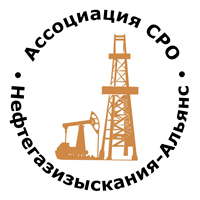 Ассоциация саморегулируемая организация«Объединение изыскателей для проектирования и строительства объектов топливно-энергетического комплекса«Нефтегазизыскания-Альянс»Об изменении сведений, содержащихся в реестре членов09.02.2021 г.Категория сведенийСведенияФамилия, имя, отчество лица, осуществляющего функции единоличного исполнительного органа юридического лица и (или) руководителя коллегиального исполнительного органа юридического лицаГенеральный директор Моринова Елена НиколаевнаМесто нахождения юридического лица и его адрес107023, РФ, г. Москва, ул. Малая Семёновская, д. 9 стр. 8, помещ. V, ком. 3-4, этаж А2Категория сведенийСведенияМесто нахождения юридического лица и его адрес117420, РФ, г. Москва, ул. Намёткина, д. 14 корпус 2, этаж 6, пом I, ком 613Категория сведенийСведенияПредмет договора страхованияСтрахование гражданской ответственностиРазмер страховой суммы30 000 000 руб.Наименование страховой компанииООО СК «Сбербанк страхование»ЛицензияСИ № 4331 выдана 12.10.2020 бессрочно, СЛ № 4331 выдана 12.10.2020 бессрочно, ПС № 4331 выдана 12.10.2020 бессрочно, ОС № 4331 – 05 выдана 12.10.2020 бессрочно, ОС № 4331 – 04 выдана 12.10.2020 бессрочно.Местонахождения121170, РФ, г. Москва, ул. Поклонная, д. 3 корпус 1, эт,пом 1,3Контактные телефоны+7 (495) 139-21-29